Анонсо продаже недвижимого имущества, расположенного по адресу:Российская Федерация. Владимирская область, Петушинский район, МО город Покров (городское поселение), г. Покров, ул. Пролетарская, д. 104 (собственник – АО «Газпром газораспределение Владимир»)АО «Газпром газораспределение Владимир» сообщает о намерении реализовать имущество: - земельный участок, категория земель: земли населенных пунктов, разрешенное использование: для размещения производственной базы, общая площадь 1 185 кв.м., кадастровый номер: 33:13:030206:745;- склад, назначение нежилое, 1-этажный, общая площадь 53,6 кв.м., инв. № 3779:26:0300, лит. В, и приглашает заинтересованных лиц принять участие в переговорах по приобретению данного имущества.Описание земельного участкаОписание зданияВид права: Собственность.Существующие обременения: не зарегистрировано.Фотографии имущества: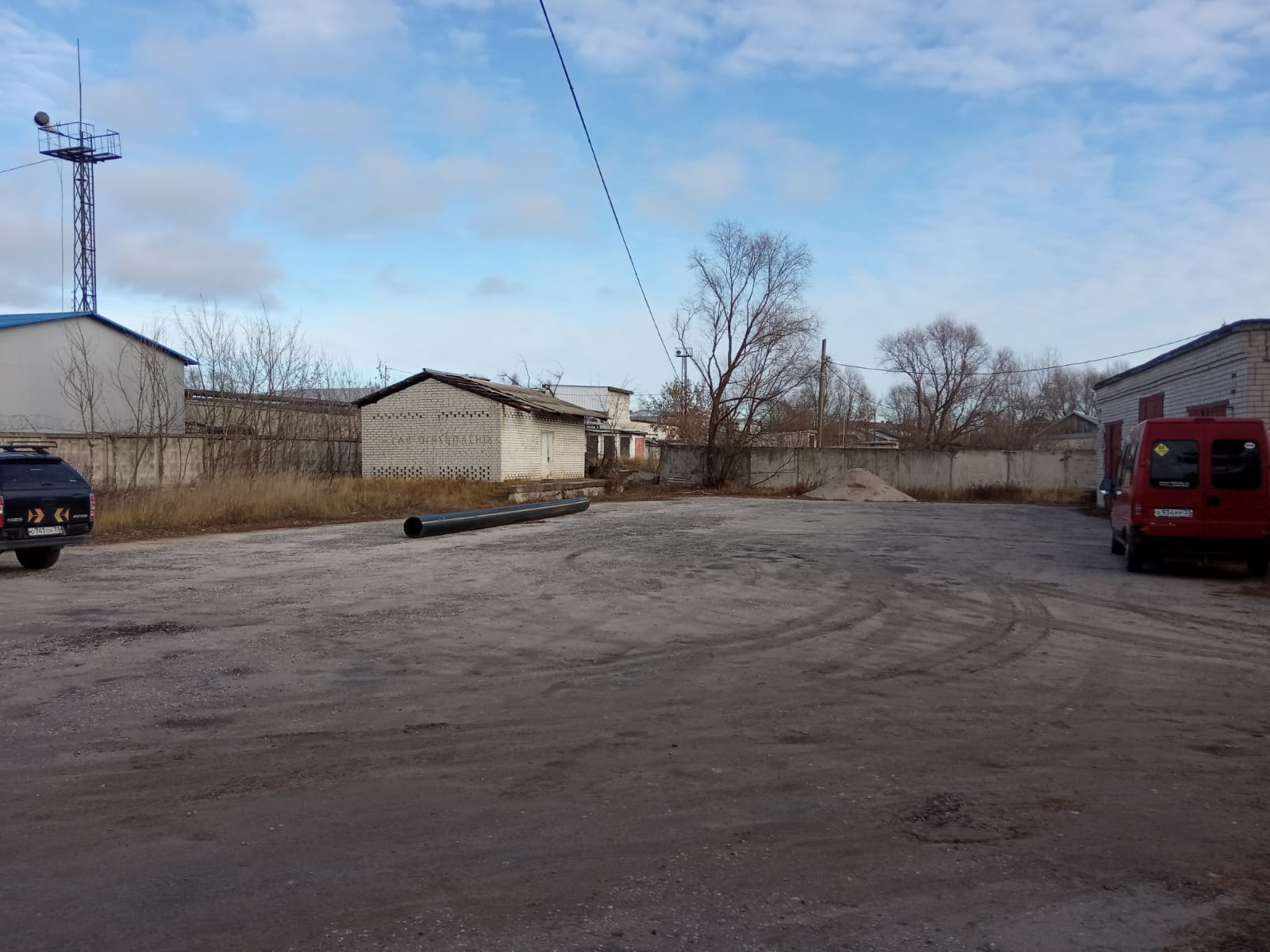 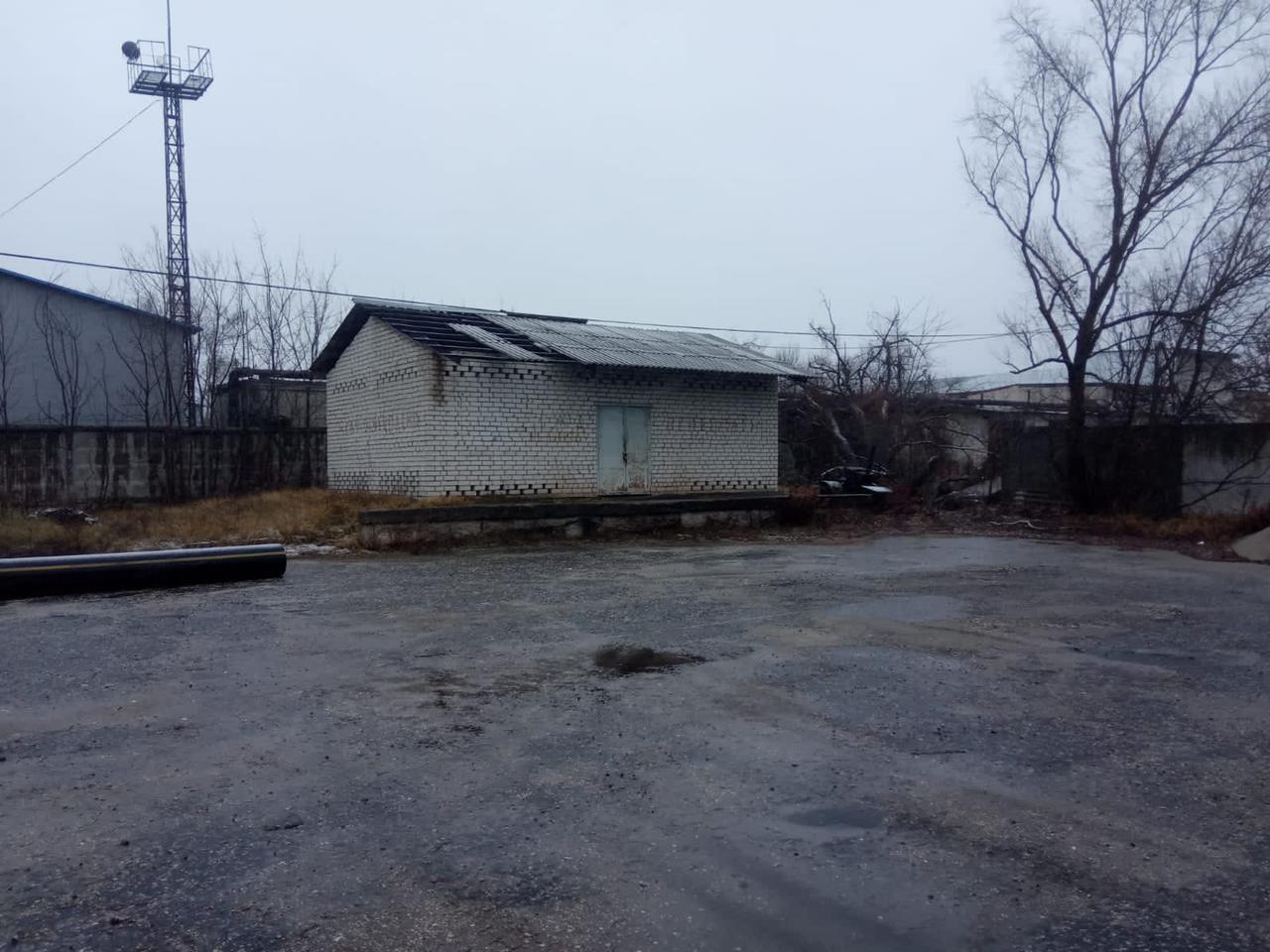 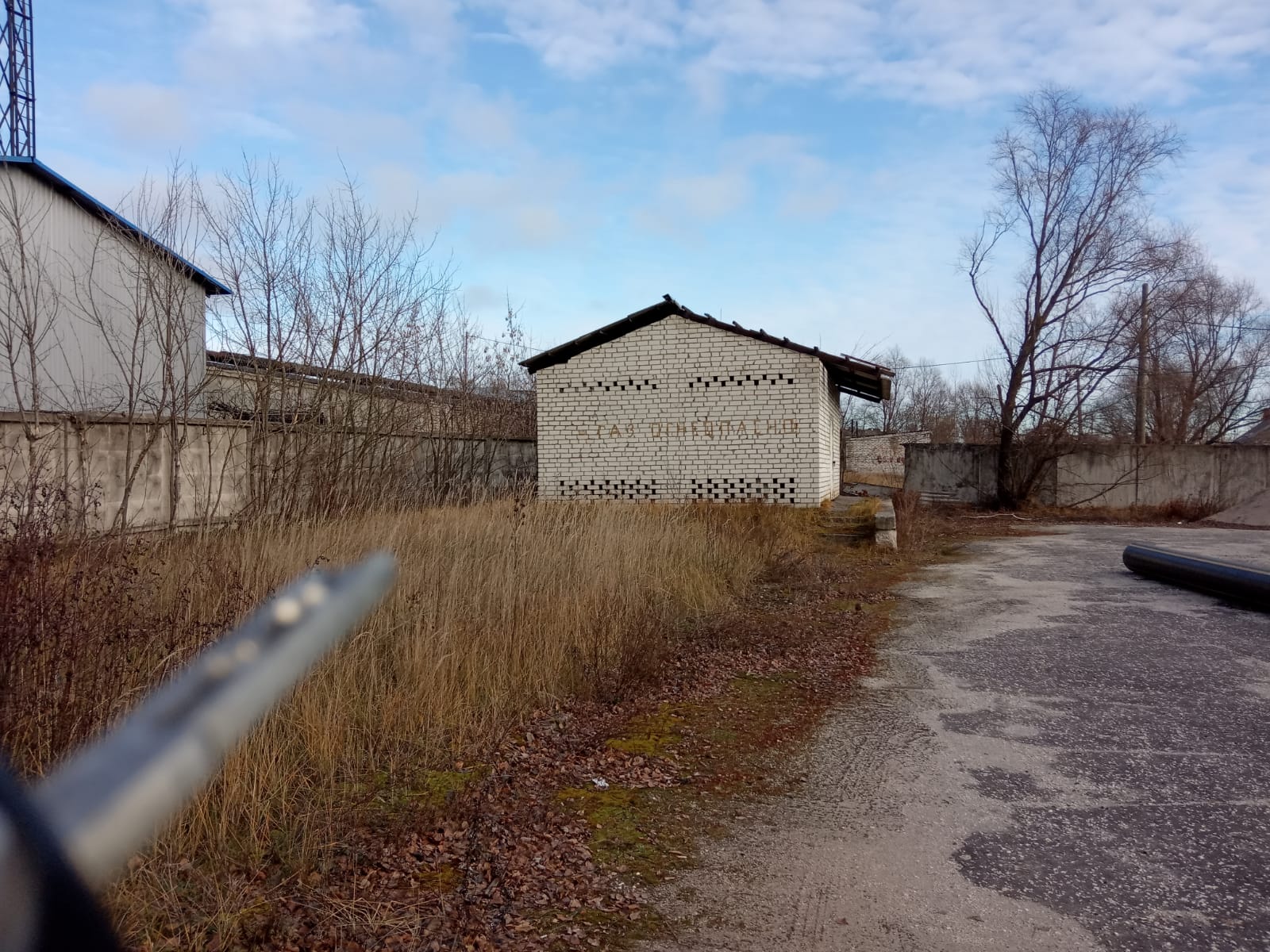 ПоказательХарактеристикаАдресРоссийская Федерация. Владимирская область, Петушинский район,  МО город Покров (городское поселение), г. Покров, ул. Пролетарская, д. 104Площадь1 185 кв. мКадастровый номер33:13:030206:745Вид правасобственностьПравообладательАО "Газпром газораспределение Владимир"Зарегистрированные ограничения (обременения права)нетФормамногоугольнаяКатегория земельземли населенных пунктовРазрешенное использованиеДля размещения производственных зданийНаличие и состав инженерных коммуникацийнетНаименование характеристик и параметров здания, ед. измеренияНежилое зданиеАдрес местоположенияРоссийская Федерация. Владимирская область, Петушинский район,  МО город Покров (городское поселение), г. Покров, ул. Пролетарская, д. 104Кадастровый номер3779:26:0302206:185Площадь, кв.м53,6НазначениеСкладПерекрытия чердачныежелезобетонныеЭтажность1 этаж-Стеныкирпичные-Электроосвещение-+Водопровод--Канализация-